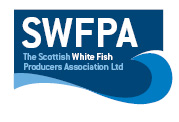 Line PositionsLines Position Info  60  48,  00  N                                     60  33, 12  N000  10,  97  W                                  000  01,  38 WDate31-07-2020Vessel Name & Reg NoAYR DAWNSkipper NameMARTIN CAMPAÑASkipper Email Addressbuqueayrdawn@gmail.comSkipper Mobile No0033640049421